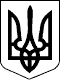 Ужгородська районна державна адміністрація Закарпатської областіУЖГОРОДСЬКА РАЙОННА ВІЙСЬКОВА адміністраціяЗАКАРПАТСЬКОЇ ОБЛАСТІР О З П О Р Я Д Ж Е Н Н Я___04.11.2022___                        м. Ужгород                                   №__78_______Про запровадження карантинного режиму Відповідно до статей 4, 15, 28 Закону України „Про правовий режим воєнного стану”, статей 6, 39, 41 Закону України „Про місцеві державні адміністрації”, статей  33 і 34 Закону України „Про карантин рослин”, указів Президента України: від 24 лютого 2022 року № 64/2022 „Про введення воєнного стану в Україні”, від 24 лютого 2022 року № 68/2022 „Про утворення військових адміністрацій”, від 12 серпня 2022 року № 573/2022 „Про продовження строку дії воєнного стану в Україні”, беручи до уваги подання управління фітосанітарної безпеки Головного управління Держпродспоживслужби в Закарпатській області 31.10.2022, з метою локалізації та ліквідації регульованого шкідливого організму списку (А2) — південноамериканської томатної молі (Tuta absoluta) З О Б О В’ Я З У Ю:1. Запровадити карантинний режим в теплиці  площею   товариства з обмеженою відповідальність  „Мерсі Фарм”,  за адресою: вулиця Дубківська 2б, село Невицьке, Ужгородський район, у зв’язку з виявленням регульованого шкідливого організму списку (А2) — південноамериканської томатної молі (Tuta absoluta).2. Затвердити План фітосанітарних заходів щодо локалізації  та ліквідації  регульованого шкідливого організму  південноамериканської томатної молі (Tuta absoluta) (додається).3. Контроль за виконанням цього розпорядження покласти на заступника начальника районної військової адміністрації Дупина В.М.Голова державної адміністрації  –                      начальник військової адміністрації                           Радіон КІШТУЛИНЕЦЬ